XXIV Congreso de la 
Asociación de Geógrafos Españoles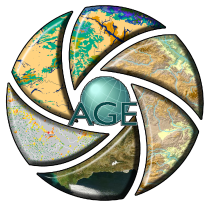 Análisis espacial y representación geográfica: innovación y aplicaciónPRECIO DE LA CENA: 30€ + IVA (10%) – TOTAL 33€NECESITO FACTURA:1/MISMOS DATOS DE FACTURACION QUE LA INSCRIPCION AL CONGRESO2/OTROS DATOSSecretaría Técnica: TravelBox c/Canfranc, 8 50004 Zaragoza. Telf: 976 22 29 07E-mail: congresoage2015@travelbox.esINSCRIPCIÓN A LA CENA DEL CONGRESO   - ZARAGOZA 29 OCT 2015RESTAURANTE GUETARIA EVENTOSINSCRIPCIÓN A LA CENA DEL CONGRESO   - ZARAGOZA 29 OCT 2015RESTAURANTE GUETARIA EVENTOSNombre*Apellidos*FORMA DE PAGOFORMA DE PAGOTransferencia bancaria al nº de c/c: ES28 2085 0115 51 0300215223Ibercaja Banco. Titular TRAVELBOX*Los gastos derivados de la transferencia irán a cargo del ordenante*Tarjeta de Crédito/DébitoTipo de tarjeta (Visa/Master Card/ Amex..)Número de tarjeta Fecha de Caducidad DATOS DE FACTURACIÓN PARA LA CENA DEL CONGRESODATOS DE FACTURACIÓN PARA LA CENA DEL CONGRESODATOS DE FACTURACIÓN PARA LA CENA DEL CONGRESODATOS DE FACTURACIÓN PARA LA CENA DEL CONGRESODATOS DE FACTURACIÓN PARA LA CENA DEL CONGRESODATOS DE FACTURACIÓN PARA LA CENA DEL CONGRESODATOS DE FACTURACIÓN PARA LA CENA DEL CONGRESODATOS DE FACTURACIÓN PARA LA CENA DEL CONGRESOEmpresaDirecciónC.I.FC.P.CiudadProvincia